Student Activities Fund review board proposalNithisha PrasadMark NeubauerSubmission Date: 10/02/16"NJIT Library Charging Station Initiative"Introduction	The library is a place for students to get their work done, read a book, use a computer or printer, meet with a group, or to simply hang out. Students spend much of their time in the library and many come across the same problem: their devices run out of battery. Laptops and phones are an essential part of education today, and it’s important that students are able to stay connected. Unfortunately, the library building does not have nearly enough outlets to meet the high demand, meaning many students cannot find anywhere to charge their devices. 	There are more students who need to charge their devices in the library than there are available outlets. Students should be able to charge their electronics whenever they need to and not worry about being unable to submit an assignment or make a phone call. SignificanceNJIT prides itself on being New Jersey’s Science and Technology University, a pioneer in research and education. The university needs to keep up with technology and adapt to provide its students with the best experience possible and prepare them for the future. This includes ensuring students have access to the technology they need; shortcomings that hinder this must be addressed. One of the most pressing issues is the lack of charging ports for laptops and cellphones in a space where it is most necessary: the library. With a student body that is very dependent upon electronics, it is important to make sure their educational needs are met. As the school moves closer to fulfilling its 2020 vision, the student and faculty reliance upon tablets, cell phones and electronic notetaking will increase. There should be additional charging stations to build upon the existing outlet infrastructure on campus.SolutionThis proposal does not suggest an expensive overhaul to increase the number of wall outlets in the library. Rather, by purchasing and installing charging stations, a wall outlet will be able to service up to eight devices at once rather than the typical two. The charging stations will also have a variety of chargers to match every laptop, Android and Apple electronic device. This is extremely convenient to students, especially commuters when they take a break in between classes or students spending long hours studying in NJIT’s libraries. 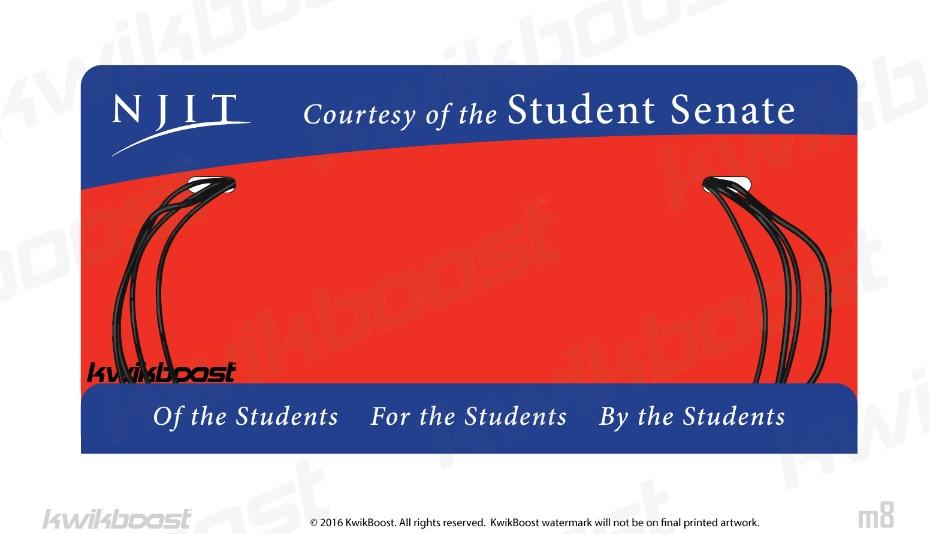 Kwikboost is a company that specializes in charging stations, and have been used in a variety of colleges and universities across the nation. Included below is recommended item list, which includes the charging station model, how many of each should be purchased, and where they would make the biggest difference in NJIT’s libraries.The M8 Mobile Device Charging Station is very versatile because it can be installed along any wall outlet, and does not take up much space. This model can accommodate multiple users with a variety of different chargers, such as android, microUSB and Iphone. It is compact, can fit along any wall space, and is much more visually appealing than extension cords and power strips. In addition, it can be customized to display any brand, or in this case, the NJIT logo. They will serve a variety of purposes, and one of them will be a visual reminder that this university is responsive to the needs of its students. This proposal has the full endorsement of Ann Hoang, Maya Gervits and the rest of the Library staff.CostThe following locations were determined from walkthroughs with the Library staff, from Physical Plant and Public Safety.Freestanding                    Littman Library							     	       2Wall Mount                  Basement                                                                                            	       0                  1st Floor                                                                                             	       3                  2nd Floor                                                                                                         2                  3rd Floor 								                   1_______________________________________________________________Total Units: 				2 Freestanding  =   (2)(699) = $1,3986 Wall Mounts =  (6)($499) = $2,994Installation: 						    	 (8)($50) = $400		______________________________________________________________________________Total Cost 									         $4,792Locations = Station Location Basement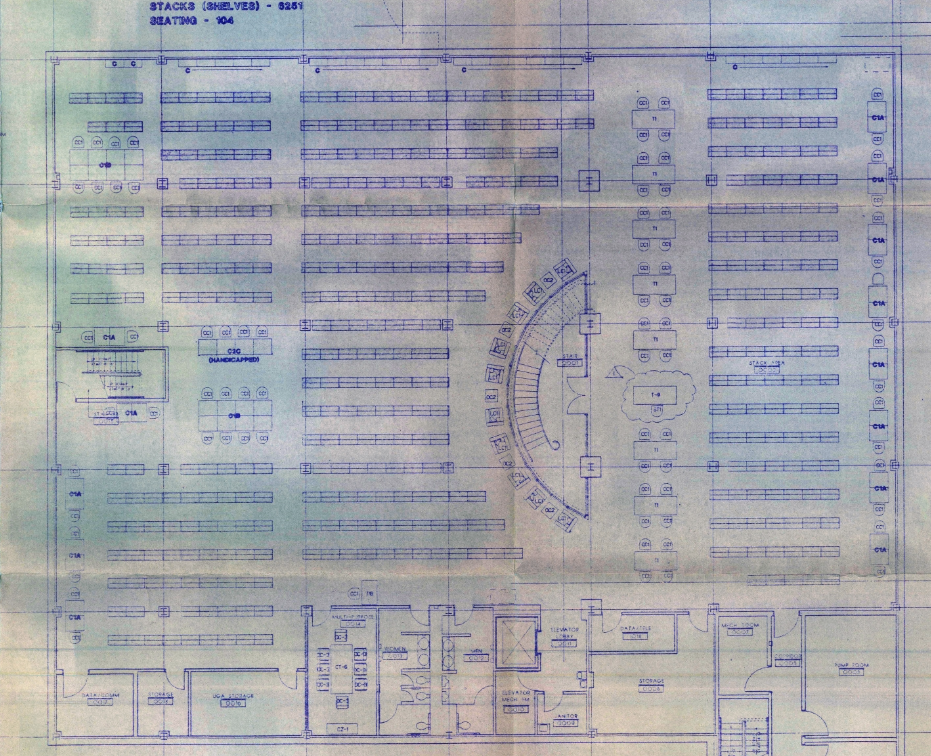 No proposed locations for Charging Stations in the Basement of the VH Library1st Floor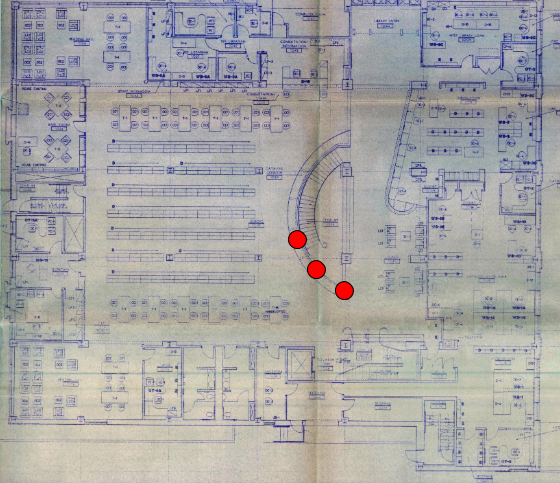 Proposed locations for Charging Stations on the 1st Floor of the VH Library. The circular counter depends on the purchase of high chairs to make it a work station.2nd Floor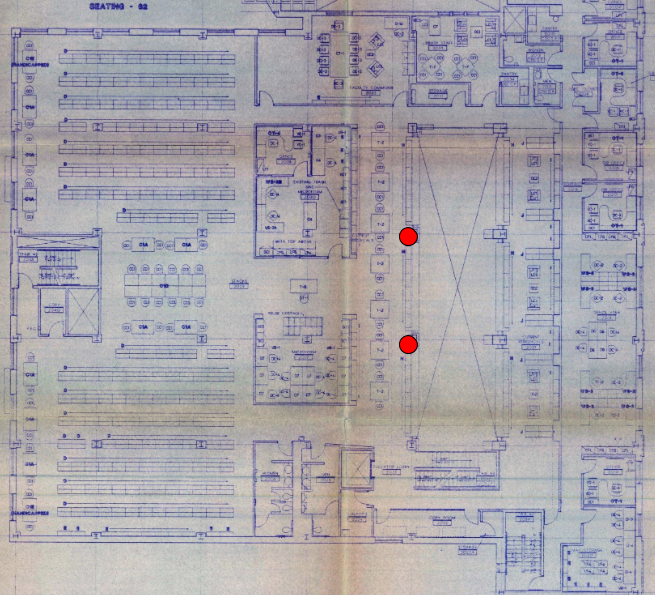 Proposed locations for Charging Stations on the 2nd Floor of the VH Library3rd Floor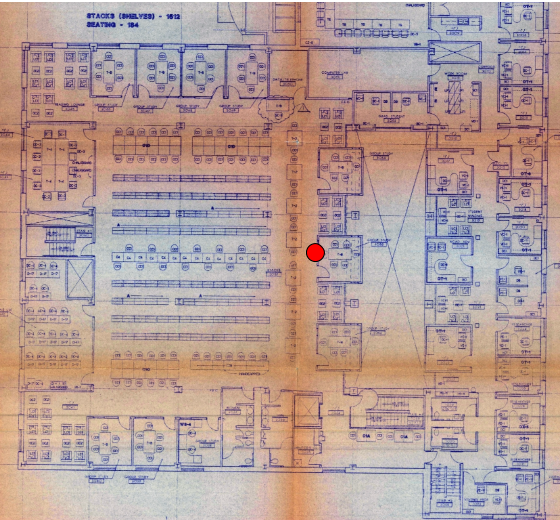 Proposed locations for Charging Stations on the 3rd Floor of the VH LibraryLittman LibraryProposed locations for Charging Stations in the Littman Architecture Library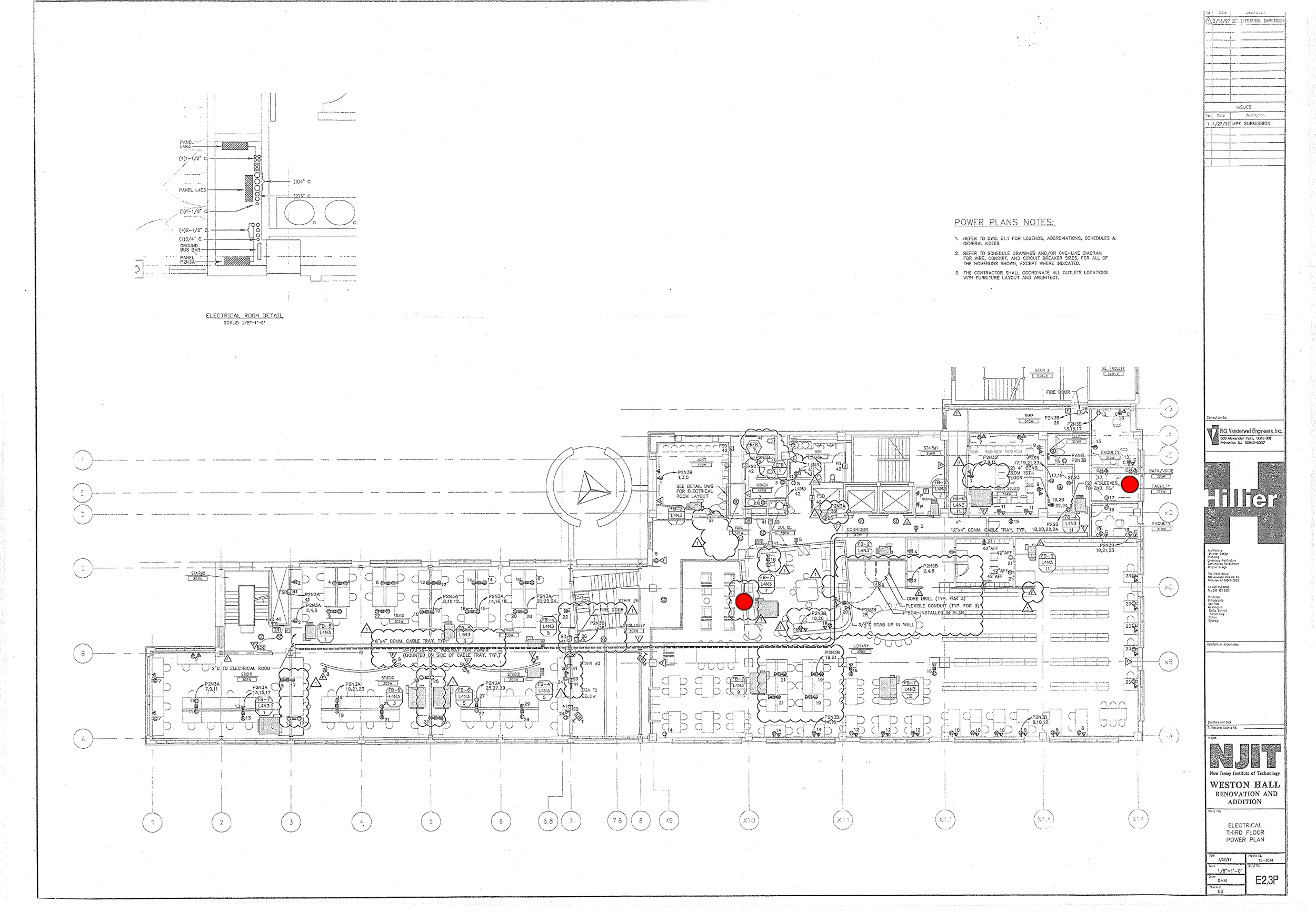 Appendix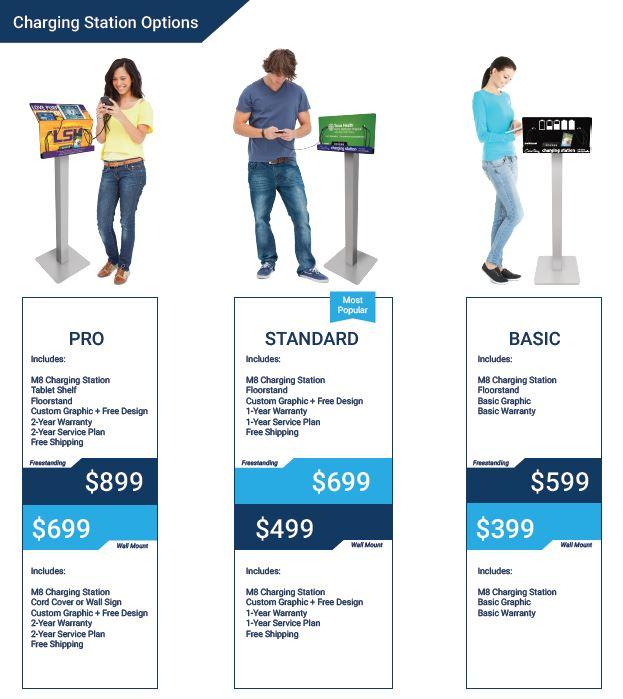 